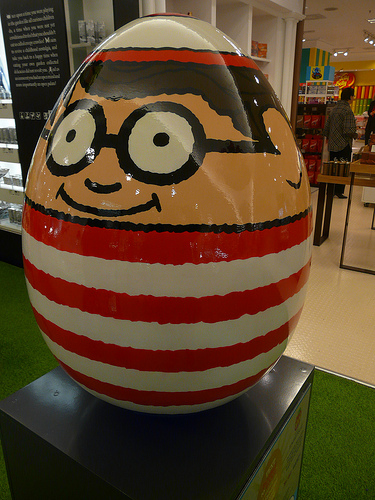 Please bring in your eggcellent entries on Wednesday 4th March, the winners will be announced during a special assembly on Thursday.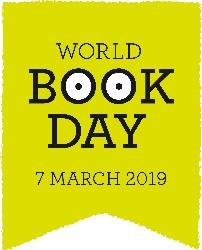 Remember – Your egg will need to have a stand with your name clearly written on.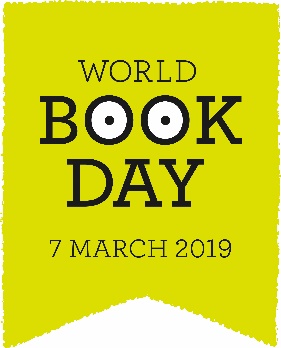 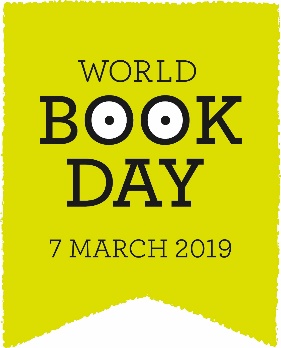 Please bring in your eggcellent entries on Wednesday 4th March, the winners will be announced during a special assembly on Thursday.Remember – Your egg will need to have a stand with your name clearly written on.World Book Day 5th March 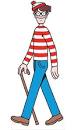 Every child will also receive a World Book Day Token. 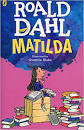 World Book Day 5th March Every child will also receive a World Book Day Token. 